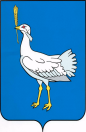 О внесении изменений в Постановление администрации сельского поселения Большая Глушица муниципального района Большеглушицкий Самарской области № 291 от 28.12.2018 года «Об упорядочении обустройства мест (площадок) накопления твёрдых коммунальных отходов и ведения их реестра на территории сельского поселения Большая Глушица муниципального района Большеглушицкий Самарской области»В соответствии с Федеральным законом от 06.10.2003 № 131-ФЗ «Об общих принципах организации местного самоуправления в Российской Федерации», Федеральным законом от № «Об отходах производства и потребления»,  Постановлением Правительства Российской Федерации от 31.08.2018 № 1039 «Об утверждении Правил обустройства мест (площадок) накопления твёрдых коммунальных отходов и ведения их реестра», Уставом сельского поселения Большая Глушица муниципального района Большеглушицкий Самарской области, в целях упорядочения обустройства мест (площадок) накопления твёрдых коммунальных отходов и ведения их реестра на территории сельского поселения Большая Глушица муниципального района Большеглушицкий Самарской области, администрация сельского поселения Большая Глушица муниципального района Большеглушицкий Самарской областиПОСТАНОВЛЯЕТ:Дополнить Постановление администрации сельского поселения Большая Глушица муниципального района Большеглушицкий Самарской области  № 291 от 28.12.2018 года «Об упорядочении обустройства мест (площадок) накопления твёрдых коммунальных отходов и ведения их реестра на территории сельского поселения Большая Глушица муниципального района Большеглушицкий Самарской области» строкой № 122 следующего содержания:2. Опубликовать настоящее Постановление в газете «Большеглушицкие Вести» и на официальном сайте администрации сельского поселения Большая Глушица   в информационно-телекоммуникационной сети Интернет по адресу: http:// bglushitca.admbg.org/3. Настоящее Постановление вступает  в силу с момента его подписания.И.о.главы сельского поселения Большая Глушица                                                                                                   А.Г. НовиковАДМИНИСТРАЦИЯСЕЛЬСКОГО ПОСЕЛЕНИЯБОЛЬШАЯ ГЛУШИЦА МУНИЦИПАЛЬНОГО РАЙОНАБОЛЬШЕГЛУШИЦКИЙ САМАРСКОЙ ОБЛАСТИ__________________________ПОСТАНОВЛЕНИЕ№ 21 от 14 февраля 2023 г.122с. Большая Глушицас. Большая Глушица, ул. Советская 6352,393300  50,476105Муниципальное учреждение Администрация сельского поселения Большая Глушица муниципального района Большеглушицкий Самарской области1056375017930Самарская область, Большеглушицкий район, с. Большая Глушица, ул. Советская 63нетООО "Экостройресурс"6316186232122асфальтобетонное3металл10,75металлнетнетнетнетнетнетнетНаселение,
частный секторс. Большая Глушица, ул. Советская 63да